NephronFunctional Unit of the Kidney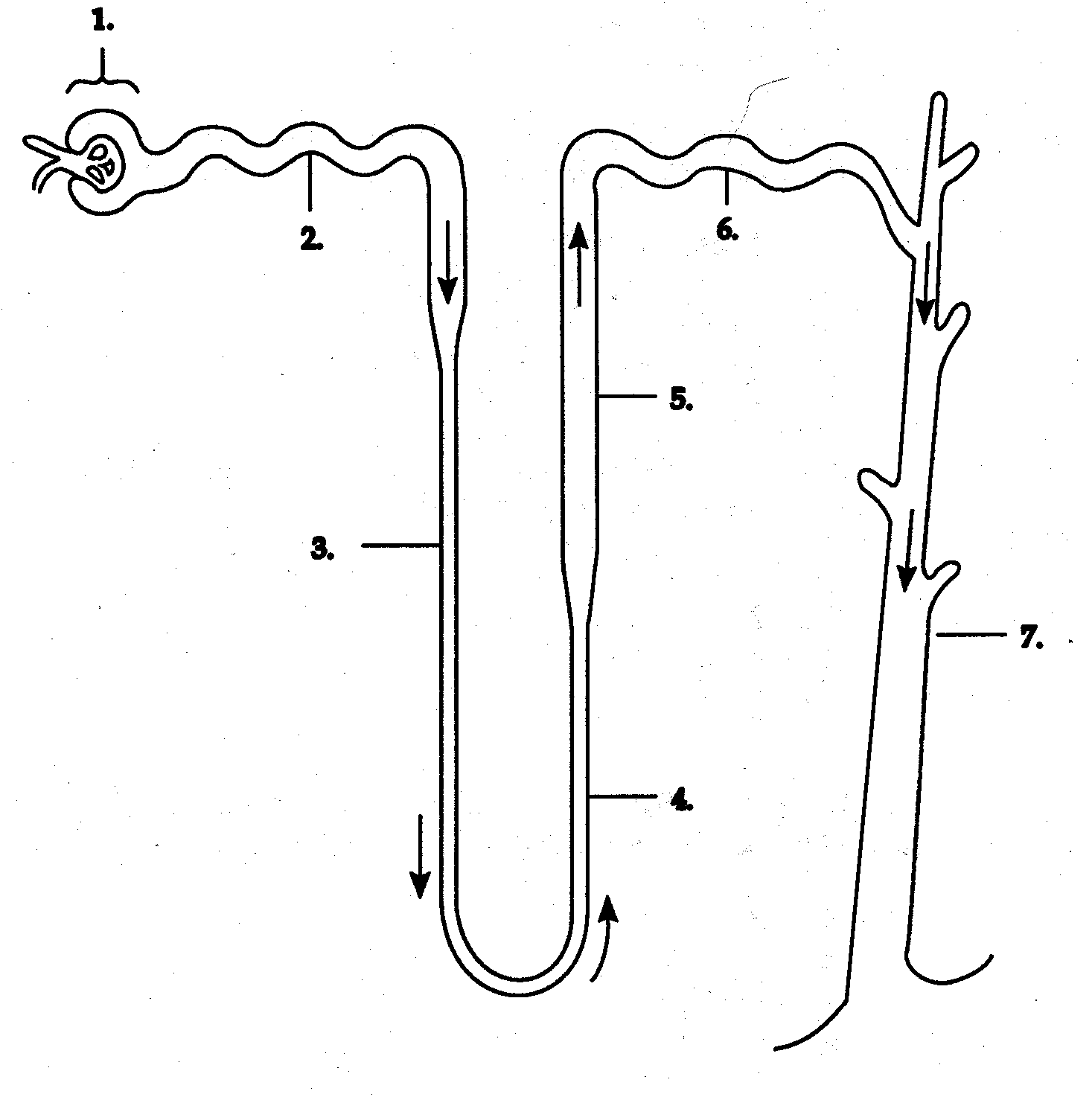 